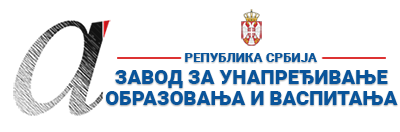 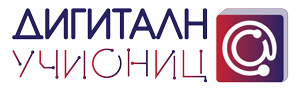 ПРИПРЕМА ЗА ЧАС*Уз припрему за час пожељно је приложити и презентацију коришћену за реализацију часа (уколико је презентација коришћена). Презентација се може урадити у било ком софтверу за израду презентација (PowerPoint, Google Slide, Prezi, Zoho Show, Sway, Canva или било који други). Уколико је презентација урађена у онлајн апликацији, доставља се тако што се линк ка презентацији наводи у обрасцу у реду „13. Линкови“.**Ред „14. Начини провере остварености исхода“ и „15. Оквир за преиспитивање оствареног часа“ се попуњава ако је час реализован.***Уколико наставник жели у припрему за час може уврстити и додатне описе (нпр. стандарди, кључни појмови, корелација, међупредметне компетенције и сл.). Ове описе навести на крају припреме (после реда 15.) додавањем нових редова у табелу.****НАЈКВАЛИТЕТНИЈЕ ПРИПРЕМЕ ЗА ЧАС БИЋЕ ПОСТАВЉЕНЕ У БАЗУ РАДОВА НА САЈТУ ПРОЈЕКТАhttps://digitalnaucionica.edu.rs/1. ШколаОШ „Петар Враголић“МестоЉубовијаЉубовијаЉубовија2. Наставник(име и презиме)Ана МићићАна МићићАна МићићАна МићићАна Мићић3. Предмет:Енглески језикЕнглески језикЕнглески језикРазредШЕСТИ4. Наставна тема - модул:Fun Time!Fun Time!Fun Time!Fun Time!Fun Time!5. Наставна јединица:The Conditional Sentences-Types 0 and 1 (утврђивање)The Conditional Sentences-Types 0 and 1 (утврђивање)The Conditional Sentences-Types 0 and 1 (утврђивање)The Conditional Sentences-Types 0 and 1 (утврђивање)The Conditional Sentences-Types 0 and 1 (утврђивање)6. Циљ наставне јединице:Примена стечених знања,богаћење речника,правилно писмено и усмено изражавњеПримена стечених знања,богаћење речника,правилно писмено и усмено изражавњеПримена стечених знања,богаћење речника,правилно писмено и усмено изражавњеПримена стечених знања,богаћење речника,правилно писмено и усмено изражавњеПримена стечених знања,богаћење речника,правилно писмено и усмено изражавње7. Очекивани исходи:Ученик  ће бити у стању да:Разуме једноставније исказе који се односе на одлуке,обећања,планове и намере и реагује на њихРазмени једноставније исказе у вези са обећањима,одлукама,плановима и намерамаСаопшти шта он/она или неко други планира,намерава,предвиђаУченик  ће бити у стању да:Разуме једноставније исказе који се односе на одлуке,обећања,планове и намере и реагује на њихРазмени једноставније исказе у вези са обећањима,одлукама,плановима и намерамаСаопшти шта он/она или неко други планира,намерава,предвиђаУченик  ће бити у стању да:Разуме једноставније исказе који се односе на одлуке,обећања,планове и намере и реагује на њихРазмени једноставније исказе у вези са обећањима,одлукама,плановима и намерамаСаопшти шта он/она или неко други планира,намерава,предвиђаУченик  ће бити у стању да:Разуме једноставније исказе који се односе на одлуке,обећања,планове и намере и реагује на њихРазмени једноставније исказе у вези са обећањима,одлукама,плановима и намерамаСаопшти шта он/она или неко други планира,намерава,предвиђаУченик  ће бити у стању да:Разуме једноставније исказе који се односе на одлуке,обећања,планове и намере и реагује на њихРазмени једноставније исказе у вези са обећањима,одлукама,плановима и намерамаСаопшти шта он/она или неко други планира,намерава,предвиђа8. Методе рада:Дијалошка,МПР,играДијалошка,МПР,играДијалошка,МПР,играДијалошка,МПР,играДијалошка,МПР,игра9. Облици рада:Индивидуални,фронтални,рад у групиИндивидуални,фронтални,рад у групиИндивидуални,фронтални,рад у групиИндивидуални,фронтални,рад у групиИндивидуални,фронтални,рад у групи10. Потребна опрема / услови / наставна средства за реализацију часаИнтерактивна табла,рачунар,пројектор,игрица Покрени  причу,папири за рад у групи,фломастериИнтерактивна табла,рачунар,пројектор,игрица Покрени  причу,папири за рад у групи,фломастериИнтерактивна табла,рачунар,пројектор,игрица Покрени  причу,папири за рад у групи,фломастериИнтерактивна табла,рачунар,пројектор,игрица Покрени  причу,папири за рад у групи,фломастериИнтерактивна табла,рачунар,пројектор,игрица Покрени  причу,папири за рад у групи,фломастери11. Дигитални образовни материјали / дигитални уџбеници коришћени за реализацију часаЕлектронски уџбеник за шести разред Right on 2!,Jenny Dooley,Фреска,софтвер за интерактивну таблуЕлектронски уџбеник за шести разред Right on 2!,Jenny Dooley,Фреска,софтвер за интерактивну таблуЕлектронски уџбеник за шести разред Right on 2!,Jenny Dooley,Фреска,софтвер за интерактивну таблуЕлектронски уџбеник за шести разред Right on 2!,Jenny Dooley,Фреска,софтвер за интерактивну таблуЕлектронски уџбеник за шести разред Right on 2!,Jenny Dooley,Фреска,софтвер за интерактивну таблуПланиране активности наставникаПланиране активности ученикаПланиране активности ученикаПланиране активности ученикаПланиране активности ученика12.1. Уводни део часа Наставница дели ученике на 4 групе разбрајањем.Истиче циљ часа.Од ученика тражи да понове како се граде кондиционалне реченице,а као повратну информацију пушта на табли електронски уџбеник-одељак Fun Time/3e-Read theory,exercises 2 and 4Ученици се деле на групе према упутству наставнице.Повезују  претходно научене граматичке појмове.Понављају грађење кондиционалних реченица.Ученици се деле на групе према упутству наставнице.Повезују  претходно научене граматичке појмове.Понављају грађење кондиционалних реченица.Ученици се деле на групе према упутству наставнице.Повезују  претходно научене граматичке појмове.Понављају грађење кондиционалних реченица.Ученици се деле на групе према упутству наставнице.Повезују  претходно научене граматичке појмове.Понављају грађење кондиционалних реченица.12.2. Средишњи део часаНаставница на табли пушта задатак  и даје упутства Fun Time-Workbook-Module 3-3e-exercises 3,4,5. Када  се попуне све празнине,наставница даје повратну информацију тако што притисне тастер  CHECK а на табли се појављују тачни и нетачни одговори .Свака група добија игрицу Покрени причу,наставница даје упутства.По завршеном задатку,наставница проверава тачност написаних реченица.Ученици у групама по добијеном задатку на папиру пишу тачне одговоре.Затим  излазе пред таблу,по један ученик из групе за једну реченицу.По давању повратне информације групе проверавају колико имају тачних одговора.Уколико има нетачних одговора на табли,ученици из свих група се јављају и анализирају одговоре.Ученици добијају игрицу и упутство (добијају девет коцкица на којима се налазе сличице-свака коцкица има шест различитих  сличица).Када баце коцкице ученици имају задатак да на папиру напишу што више кондиционалних реченица на основу добијених сличица.Када заврше свака група чита своје одговоре (написане реченице).Остале групе слушају и када група заврши читање ,уколико има грешака,усмено их исправљају.Ученици анализирају како су дошли до тачно написаних реченица и шта су примењивали.Ученици у групама по добијеном задатку на папиру пишу тачне одговоре.Затим  излазе пред таблу,по један ученик из групе за једну реченицу.По давању повратне информације групе проверавају колико имају тачних одговора.Уколико има нетачних одговора на табли,ученици из свих група се јављају и анализирају одговоре.Ученици добијају игрицу и упутство (добијају девет коцкица на којима се налазе сличице-свака коцкица има шест различитих  сличица).Када баце коцкице ученици имају задатак да на папиру напишу што више кондиционалних реченица на основу добијених сличица.Када заврше свака група чита своје одговоре (написане реченице).Остале групе слушају и када група заврши читање ,уколико има грешака,усмено их исправљају.Ученици анализирају како су дошли до тачно написаних реченица и шта су примењивали.Ученици у групама по добијеном задатку на папиру пишу тачне одговоре.Затим  излазе пред таблу,по један ученик из групе за једну реченицу.По давању повратне информације групе проверавају колико имају тачних одговора.Уколико има нетачних одговора на табли,ученици из свих група се јављају и анализирају одговоре.Ученици добијају игрицу и упутство (добијају девет коцкица на којима се налазе сличице-свака коцкица има шест различитих  сличица).Када баце коцкице ученици имају задатак да на папиру напишу што више кондиционалних реченица на основу добијених сличица.Када заврше свака група чита своје одговоре (написане реченице).Остале групе слушају и када група заврши читање ,уколико има грешака,усмено их исправљају.Ученици анализирају како су дошли до тачно написаних реченица и шта су примењивали.Ученици у групама по добијеном задатку на папиру пишу тачне одговоре.Затим  излазе пред таблу,по један ученик из групе за једну реченицу.По давању повратне информације групе проверавају колико имају тачних одговора.Уколико има нетачних одговора на табли,ученици из свих група се јављају и анализирају одговоре.Ученици добијају игрицу и упутство (добијају девет коцкица на којима се налазе сличице-свака коцкица има шест различитих  сличица).Када баце коцкице ученици имају задатак да на папиру напишу што више кондиционалних реченица на основу добијених сличица.Када заврше свака група чита своје одговоре (написане реченице).Остале групе слушају и када група заврши читање ,уколико има грешака,усмено их исправљају.Ученици анализирају како су дошли до тачно написаних реченица и шта су примењивали.12.3. Завршни део часаНаставница прави две велике групе ученика и даје упутство за завршну игру на интерактивној табли у којој се сумира градиво са часа-Workbook-Fun Time-Board Game 3Ученици у две групе наизменично излазе пред таблу да заврте точак и дају одговор на постављено питање.Игра се завршава када се дају одговори на сва питања из квиза,при чему ученици објашњавају која су још  могућа  решења.Ученици у две групе наизменично излазе пред таблу да заврте точак и дају одговор на постављено питање.Игра се завршава када се дају одговори на сва питања из квиза,при чему ученици објашњавају која су још  могућа  решења.Ученици у две групе наизменично излазе пред таблу да заврте точак и дају одговор на постављено питање.Игра се завршава када се дају одговори на сва питања из квиза,при чему ученици објашњавају која су још  могућа  решења.Ученици у две групе наизменично излазе пред таблу да заврте точак и дају одговор на постављено питање.Игра се завршава када се дају одговори на сва питања из квиза,при чему ученици објашњавају која су још  могућа  решења.13. Линкови ка презентацији уколико је она урађена у онлајн алату ка дигиталном образовном садржају уколико је доступан на интернету ка свим осталим онлајн садржајима који дају увид у припрему за час и његову реализацијуE-ucionica.rsE-ucionica.rsE-ucionica.rsE-ucionica.rsE-ucionica.rs14. Начини провере остварености исхода15. Оквир за преиспитивање оствареног часа: планирани начини провере остварености исхода;избор активности;одступања/потешкоће приликом остваривања планираног. Шта бих  променио/ла, другачије урадио/ла?